Active WitnessBristol short course for Quakers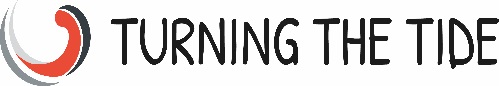 Registration formActive Witness is a series of 3 FREE one-day workshops on taking collective Quaker action for social change. Redland Quaker Meeting House, 126 Hampton Road, Bristol, BS6 6JE on:Workshop 1: Saturday 14th January 2017 (10am-5pm)Workshop 2: Saturday 25th February 2017 (10am-5pm)Workshop 3: Saturday 22nd April 2017 (10am-5pm)To register for the Turning the Tide Active Witness course, please complete this short registration form and return it by email to: turningtide@quaker.org.uk or by post to: TTT, Friend House, 173-177 Euston Road, London, NW1 2BJ no later than Sunday 8th January 2017.For more information about the course or about Turning the Tide, visit http://turningtide.org.uk/active-witness-bristol  
Attendance
Are you able to attend all three workshops? 			Yes / No 
If you are unable to attend all three workshops, which would you have to miss?Experience & ExpectationsThis isn't a test! We're just keen to know a little bit more about your experiences and hopes for the course to help us focus the content of the course.What experience do you have of taking action for social change?
What are your hopes for the course?Are there any particular skills you are hoping to develop on the course?Is there any particular social change issue(s) you feel drawn to directing your efforts towards?To help us evaluate the usefulness of the course, please rate on a scale of 1-10 and in relation to taking action for change (social, economic or environmental), your:
NB. We will ask you to rate yourself again after the course to see how useful it isPracticalitiesDo you have any particular needs we should be aware of? Please include any dietary, mobility, hearing, health needs, space for prayer etc here.Note: Redland Quaker Meeting is highly accessible and includes a hearing loop, an accessible toilet and a lift. There is no car par but there is parking in the surrounding streets.EQUALITY & DIVERSITYWe want to ensure we are doing all we can to encourage participation for people of varied backgrounds. The following questions are optional and we include them to help us monitor our outreach. The information you provide will not be used in assessing your application, and will be kept confidential. NameEmail AddressPhone NumberLocationConfidence 
(1 being low confidence and 10 being high degree of confidence)Skills 
(1 being lacking in skill and 10 being highly skilled)Experience 
(1 being no experience and 10 being high degree of experience)Networks
(1 being not linked in with any networks and 10 being well-networked)What is your age?How do you define your ethnic/racial identity? How would you describe your class background?(It may be helpful to think of your family's economic situation when you were aged 12.)What is your gender and/or preferred pronouns?(In English, the pronouns people most often prefer for themselves are 'she' & 'her', 'he' & 'him'.)Do you identify as having a disability or a chronic condition? If yes, please describe in as much detail as you feel comfortable with:What is your faith identity?Are there any other aspects of who you are that you would like to mention?Do you have any comments or questions for us?